京都府教育委員会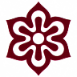 魅力ある府立高校づくり推進基本計画(仮称)(中間案)に対する皆さんのご意見を募集しています！京都府教育委員会では、新しい時代に応じた「魅力ある府立高校づくり」に向けて教育内容の充実と教育制度等の改革の観点から今後10年間における目指す方向性として、令和４年３月に「府立高校の在り方ビジョン」を策定しました。魅力ある府立高校づくりを実現するために、学校や課程・学科等の配置の在り方、入学者選抜制度をはじめとした京都府教育委員会が取り組む教育制度等に関する改革について、基本的な方針を示す「魅力ある府立高校づくり推進基本計画（仮称）」の策定を目指しています。このたび基本計画の中間案をまとめましたので、皆さんからご意見・ご提案を募集するパブリックコメントを実施します。パブリックコメントについて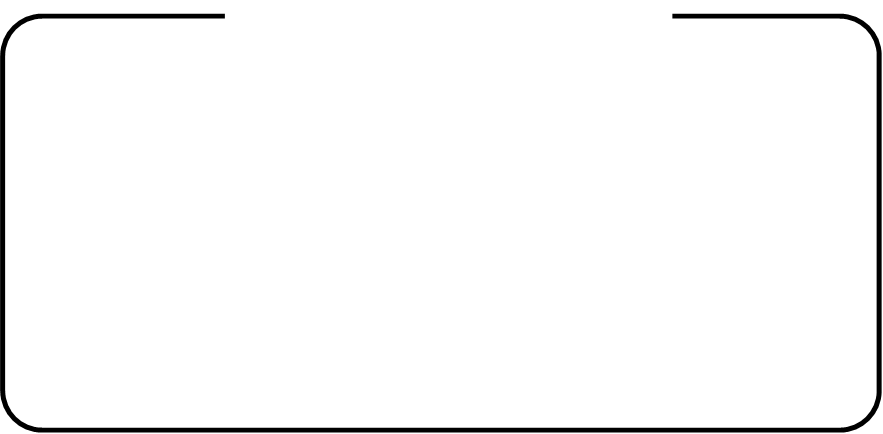 ◇基本計画（中間案）は、京都府教育委員会のホームページに掲載しています。　　https://www.kyoto-be.ne.jp/koukyou/cms/?p=4846　　 ※基本計画（中間案）の説明動画も掲載します。　◇あなたのご意見をお寄せください。	　　提出方法：郵送、ＦＡＸ、電子メール※裏面の「意見記入用紙」にて提出してください。（送付先は裏面参照。任意の様式で提出することも可能です。）　◇募集期間　　令和５年１０月２日（月）から１０月２７日（金）まで（当日必着）＜注意事項＞・お寄せいただいたご意見等については、これに対する京都府の考え方を整理した上で公表します。・電話によるご意見の提出は、ご遠慮ください。・個々のご意見等に直接回答するものではありませんので、あらかじめご了承ください。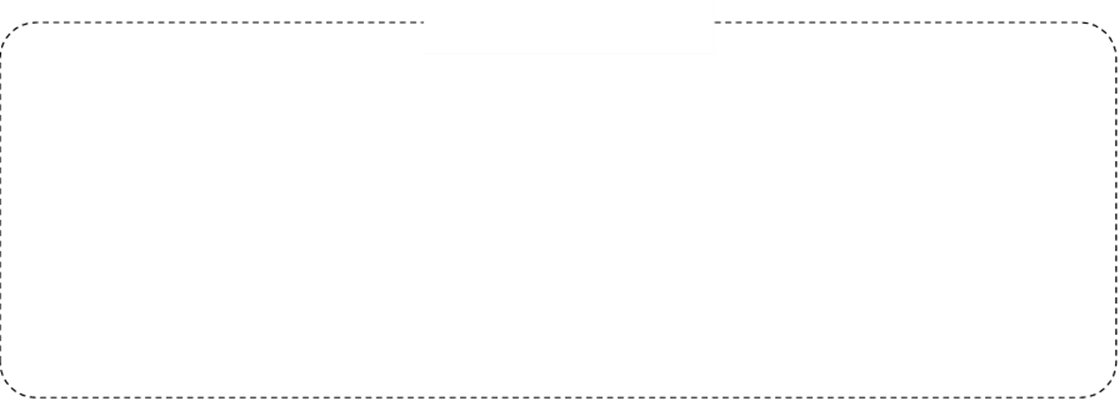  説明会についてパブリックコメントでの意見募集に際して、基本計画（中間案）の記載内容についての説明会を実施します。説明内容は、ホームページで公開している動画と同じ内容です。教育委員会からの説明後、質疑応答の時間を設けます。説明会の詳細や資料は、京都府教育委員会ホームページに掲載します。https://www.kyoto-be.ne.jp/koukyou/cms/?p=4846（日程・場所）◆北部会場　　令和５年10月14日（土）① 13:00～14:00、② 14:20～15:20（綾部市I・Tビル ２階）◆南部会場　令和５年10月15日（日）① 9:00～10:00、② 10:20～11:20（京都経済センター ６階）　　※会場の都合上、各回入れ替え制とします。魅力ある府立高校づくり推進基本計画（仮称）（中間案）に対する意見記入用紙◆基本計画（中間案）のどの部分に対するご意見か、マルをつけてください。◆ご意見・ご提案等をご記入ください。※差し支えなければ、下記の区分等をご記入ください。（区分にはマルをつけてください。）＜お問い合わせ・提出先＞京都府教育庁指導部高校改革推進室（高校改革係）　　住所：〒602-8570 京都府京都市上京区下立売通新町西入藪ノ内町　京都府庁　第３号館　　電話：０７５－４１４－５８５７　　ＦＡＸ：０７５－４１４－５８４７　　メールアドレス：kokokaikaku@pref.kyoto.lg.jp第１章　基本的な考え方１　計画の趣旨　　　　　２　計画期間　　　　３　計画の進め方第２章今後の府立高校の在り方１　全日制課程の魅力化と配置等の在り方２　定時制・通信制課程の魅力化と配置等の在り方３　柔軟な教育システムによる魅力化４　高校設置者間の協調・協議５　学校施設等の整備第３章今後の入学者選抜の在り方その他（　　　　　　　　　　　　　　　　　　　　　　　　　　　　　　　　　　　　）その他（　　　　　　　　　　　　　　　　　　　　　　　　　　　　　　　　　　　　）区分10代未満　 10代　　20代　　30代　　40代　　50代　　60代　　70代以上区分小学生　 中学生　 高校生　 保護者（ 小学生 ・ 中学生 ・ 高校生 ）　 その他（小学生は義務教育学校前期課程及び特別支援学校小学部児童、中学生は義務教育学校後期課程及び特別支援学校中学部生徒、高校生は特別支援学校高等部の生徒を含む。）お住まい（　　　　　　　　）市・町・村お名前※記入は任意です。